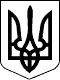 115 СЕСІЯ  ЩАСЛИВЦЕВСЬКОЇ СІЛЬСЬКОЇ РАДИ7 СКЛИКАННЯРІШЕННЯ24.04.2020 р.                                          №2238с. Щасливцеве"Про впорядкування питань розмиру орендної плати ПП "ТУРИСТ-АЗОВ" за існуючим договором оренди землі. Розглянувши клопотання ПРИВАТНОГО ПІДПРИЄМСТВА "ТУРИСТ-АЗОВ" (ідентифікаційний код юридичної особи - ***) щодо зменшення розмиру орендної плати за земельну ділянку з кадастровим номером 6522186500:04:001:02***, враховуючи власне рішення 75 сесії Щасливцевської сільської ради 7 скликання №1160 від 29.08.2018 р. "Про внесення змін та впорядкування умов договору оренди землі з ПП "ТУРИСТ-АЗОВ" (яке станом на сьогодні не виконано за рахунок ухилення орендаря від укладання додаткової угоди до діючого Договору оренди землі від 24.12.2009 р. №*** 17.10.2008 р., зі змінами відповідно до Додаткової угоди №1 від 21.08.2014 р. та Додаткової угоди №2 від 18.06.2016 р., (право оренди зареєстровано у Державному реєстрі речових прав на нерухоме майно за номером –***)) що фактично привело до фактичних збитків сільського бюджету за рахунок зміни нормативної грошової оцінки земельної ділянки з 01.01.2018 року та з 01.01.2020 року, керуючись Постановою Кабінету Міністрів України №220 від 03.03.2014 р. "Про затвердження Типового договору оренди землі" (з відповідними змінами) та приписами Закону України "Про оренду землі", Земельного кодексу України, Податкового кодексу України, ст. 26 Закону України "Про місцеве самоврядування в Україні", сесія Щасливцевської сільської ради ВИРІШИЛА:1. Доповнити рішення 75 сесії Щасливцевської сільської ради 7 скликання №1160 від 29.08.2018 р. "Про внесення змін та впорядкування умов договору оренди землі з ПП "ТУРИСТ-АЗОВ" пунктами 11 та 12 наступного змісту:"11. Орендну плату за договором оренди землі зазначеним у пункті 1 цього рішення визначити у наступному розмирі:- 12% (дванадцять відсотків) від нормативної грошової оцінки земельної ділянки на рік до 01.09.2022 року;- 6% (шість відсотків) від нормативної грошової оцінки земельної ділянки на рік після 01.09.2022 року.12. Встановити що вимоги визначені у пункті 11  цього рішення щодо розмиру орендної плати застосовуються з 01.01.2020 року."2. Контроль за виконанням цього рішення покласти на Постійну комісію Щасливцевської сільської ради з питань регулювання земельних відносин та охорони навколишнього середовища.Сільський голова                                                      В. ПЛОХУШКО